МЕНЮ на     26 октября              2022 г 						Неделя – вторая, день – 8-ой						                                                                                                                                               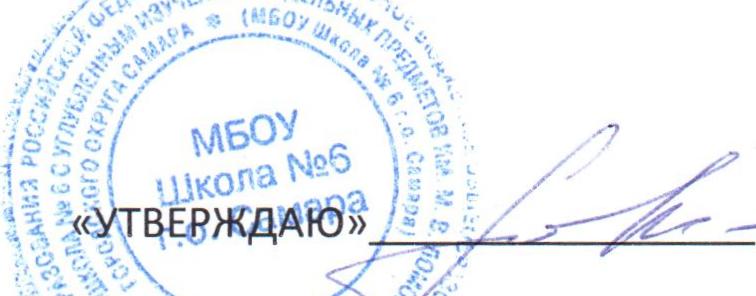 		                                                                                                                                       Заместитель директора по УВР Моргачева Н.А.	Прием пищи, наименования блюдаМасса порции№ технологической картыПищевые веществаПищевые веществаПищевые веществаПищевые веществаЭнергет.   ценностьПрием пищи, наименования блюдаМасса порции№ технологической картыБелки г.Жиры       г.Углеводы г.С   мг.Энергет.   ценностьзавтракзавтракзавтракПудинг из творога с рисом и  сметанным соусом140/3023621,515,420,70,2317,2Батон с маслом25/511,94,812,90102,9Какао с молоком2003973,63,714,90,6108,9Итого за прием пищи:27,023,948,50,8529,0Второй завтракВторой завтракВторой завтракКисло- молочный «Снежок»1004013,63,015,01,386,4Итого за прием пищи:3,63,015,01,386,4обедобедобедБорщ на м/к бул.  со сметаной180/5,8556,26,513,09,4137,9Котлета рыбная7022712,712,12,80,8170,5 Салат из свежего   огурца /макароны отварные60/13013/2044,6/0,53,94/5,0826,2/2,30/6,656,96/159,27Отвар шиповника1803980,40,214,844,069,0Хлеб пшен./хлеб ржаной35/353,4/2,50,3/0,422,6/16,50106,5/79,2Итого за прием пищи:30,328,5298,260,8777,33Уплотненный полдникУплотненный полдникУплотненный полдникРагу овощное1501373,15,017,90,1130,3Яйцо вареное ½ шт.202132,552,30,15031,5Бутерброд с сыром15/6,534,56,410,70,1118,7Чай сладкий200392009,7038,7Итого за прием пищи:10,1513,738,90,2319,2Стоимость:   154,67      руб. Всего за день:Всего за день:71,0569,12200,663,11711,93